    Zamawiający:	Wrocław, dnia 04.06.2024 r.Samodzielny Publiczny Zakład Opieki Zdrowotnej Ministerstwa Spraw Wewnętrznych i Administracji  we Wrocławiu, ul. Ołbińska 32, 50-233 WrocławZapytanie ofertowe na usługę odbioru i transportu zwłok pacjentów zmarłych w SP ZOZ MSWiA       we WrocławiuW imieniu Samodzielnego Publicznego Zakładu Opieki Zdrowotnej Ministerstwa Spraw Wewnętrznych i Administracji we Wrocławiu, ul. Ołbińska 32, 50-233 Wrocław  zapraszam Państwa do złożenia oferty wykonania usługę w zakresie odbioru, przewozu I przechowywania zwłok w chłodni osób zmarłych w SP ZOZ MSWiA e Wrocławiu oraz przewóz zwłok do/z pracowni anatomopatologicznejI. Warunki zamówienia:1. Postępowanie prowadzone jest w formie zapytania ofertowego o wartości szacunkowej nieprzekraczającej równowartości 130 000 złotych, do którego nie stosuje się przepisów ustawy z dnia 11 września 2019 r. Prawo zamówień publicznych (Dz. U. z 2023 r. poz. 1605 ze zm.),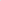 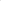 II. Przedmiot zamówienia:Usługa obejmuje:Odbiór zwłok ciał osób zmarłych z oddziałów szpitalnych po upływie 2 godzin od czasu zgłoszenia przez Szpital. Podstawą wykonania usługi jest dyspozycja wydana mailowo lub faksem przez uprawnionych pracowników Zamawiającego (pielęgniarkę, pielęgniarkę oddziałową). Wykonawca musi zapewnić na swój koszt i we własnym zakresie wózek oraz worki przystosowane do transportu zwłok. Wydanie zwłok odbywa się na podstawie wypełnionej ,,Karty skierowania zwłok do prosektorium/chłodni’’ – załącznik nr 1 do umowyPrzewożenie transportem Wykonawcy zwłok do chłodni.Odbiór i transport zwłok ze Szpitala do pracowni anatomopatologicznej, a następnie z pracowni anatomopatologicznej do pomieszczeń chłodni Wykonawcy, chyba, że osoby lub instytucje uprawnione do pochowania zwłok będą chciały odebrać zwłoki z wyżej wymienionej pracowni anatomopatologicznej we własnym zakresie.Przechowywanie w chłodni Wykonawcy zwłok osób zmarłych. Usługa będzie każdorazowo wykonywana na podstawie zlecenia wystawianego przez Zamawiającego według wzoru – Karta skierowania zwłok do chłodni/ prosektorium, stanowiącego załącznik nr 1 do umowy.Dokument o którym mowa w ust. 1 wypełniany jest w dwóch egzemplarzach – po jednym dla Zamawiającego i Wykonawcy.Wykonawca zobowiązuje się przechowywać zwłoki osób zmarłych w Szpitalu w chłodni na warunkach określonych umową i przepisami prawa. Wykonawca oświadcza, że chłodnia (podać dokładny adres lokalizacji pomieszczeń: miejscowość, ulica, nr lokalu)  jest i będzie utrzymane w należytym stanie oraz spełnia i będzie spełniać wymogi dla tego obiektu wynikające z przepisów prawa przez cały okres trwania umowy.Mile widziane referencje z co najmniej trzyletniej działalności.Termin realizacji: 01.07.2024 r.-30.06.2025 r.  III. Kryterium wyboru i sposób ocenyPrzy wyborze oferty Zamawiający będzie kierował się następującymi kryteriami:Ocena ofert zostanie przeprowadzona na podstawie przedstawionych wyżej kryteriów oraz ich wag. Oferty będą oceniane punktowo. Maksymalna liczna punktów jaką, po uwzględnieniu wagi, może osiągnąć oferta wynosi 100 pkt.Punkty za oferowaną cenę 1 (wartość brutto ) wyliczamy wg wzoru:                            · 80 pkt. W    – waga kryterium (0.8)Cmin  – cena minimalna w zbiorze ofertCn	   – cena danej ofertyPunkty za oferowaną cenę 2 (wartość brutto ) wyliczamy wg wzoru:                            · 20 pkt. W    – waga kryterium (0.2)Cmin  – cena minimalna w zbiorze ofertCn	   – cena danej ofertyCena za odbiór, przewóz i przechowywanie w chłodni powyżej  72 godzin nie może przekroczyć wartości 450,00 zł brutto.IV.  Pozostałe informacjeWykonawca może złożyć tylko jedną ofertę.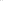 Oferta musi zawierać wypełniony i podpisany formularz oferty- Załącznik nr 1 do Zaproszenia oraz arkusz asortymentowo-cenowy - Załącznik nr 2 do Zaproszenia .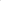 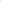 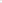 Załącznik asortymentowo cenowy zawiera ilości szacunkowe wyliczone na podstawie realizacji zamówienia w okresie lipiec 2023 – maj 2024. Ofertę należy przekazać za pośrednictwem platformy zakupowej Zamawiającego:https://_platformazakupowa.pl/ do dnia 11.06.2024 r., do godz. 10:00. Sposób złożenia oferty opisany został w Instrukcji składania ofert dla Wykonawców. Zamawiający dopuszcza składanie ofert w formie pisemnej. Jeżeli oferta jest sporządzona w formie pisemnej należy ją złożyć w siedzibie Zamawiającego, w Kancelarii SP ZOZ MSWiA we Wrocławiu, ul. Ołbińska 32, 50-233 Wrocław do 11.06.2024 r., do godz. 11:00, Oferta złożona po terminie zostanie zwrócona Wykonawcy.Zamawiający zastrzega sobie prawo unieważnienia postępowania na każdym jego etapie, w szczególności jeżeli zaoferowane ceny przekroczą kwotę przeznaczoną na sfinansowanie zamówienia.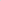 Zawiadomienie o wynikach przeprowadzonego postępowania Zamawiający zamieści na stronie internetowej https://platformazakupowa.pl/6.	Zamówienie zostanie udzielone w formie umowy.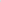 Wszelkie pytanie dotyczące niniejszego postępowania należy kierować za pośrednictwem platformy: https:l/_platformazakupowa.pl/ (formularz Wyślij wiadomość dostępny na stronie dotyczącej danego postępowania).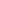 Osoba do kontaktu:Daria Kanaś  - tel.: 71 798 46 66 Załączniki:1) formularz oferty; 2) arkusz asortymentowo-cenowy; 3) wzór umowy.2Lp.KRYTERIUMWAGA KRYTERIUM1.Cena za odbiór, przewóz i przechowywanie w chłodni do 72 godzin, odbiór i transport zwłok do/z pracowni anatomopatologicznej, dezynfekcję sprzętu, pomieszczeń, worka na zwłoki80%2.Cena za odbiór, przewóz i przechowywanie w chłodni powyżej  72 godzin20%OGÓŁEMOGÓŁEM100%